          маслачак                                                                                                                                                   маслачак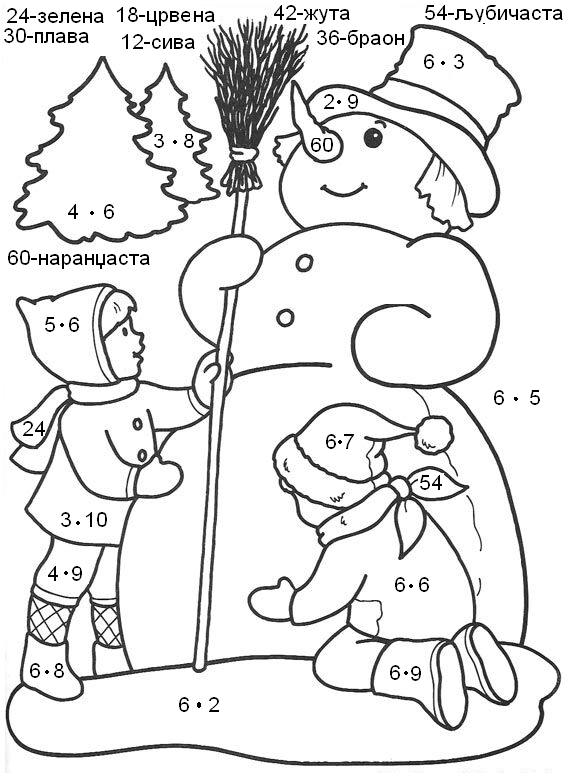 